                      Р Е П У Б Л И К А    Б Ъ Л ГА Р И Я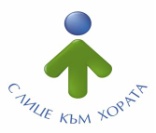 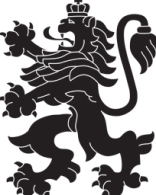                             МИНИСТЕРСТВО  НА  ЗДРАВЕОПАЗВАНЕТО                          РЕГИОНАЛНА  ЗДРАВНА  ИНСПЕКЦИЯ – ВРАЦАгр. Враца 3000      ул. „Черни Дрин” № 2	  тел/факс: 092/ 66 50 61     тел: 092/62 63 77    e-mail: rzi@rzi-vratsa.com   УТВЪРЖДАВАМ:Д-Р  Т. ТОДОРОВАГлавен секретар на РЗИ - Враца01.08.2022 г.477. ИЗДАВАНЕ  НА  ЗАВЕРЕН  ПРЕПИС ИЛИ ДОПЪЛНИТЕЛЕН ЕКЗЕМПЛЯР ОТ ДОКУМЕНТНаименование  на административната услуга Издаване  на  заверен препис или допълнителен екземпляр от документ.ІI. Правно основание:Закон за здравето.Чл. 35 от  Тарифа за таксите, които се събират от органите на държавния здравен контрол и националните центрове по проблемите на общественото здраве по Закона за здравето (В сила от 16.10.2007 г. Приета с ПМС № 242 от 08.10.2007 г. Обн. ДВ. бр.83 от 16 Октомври 2007г., изм. и доп. ДВ. бр.17 от 23 Февруари 2018 г.)ІІI. Характеристика Цел: Целта на настоящата процедура е да се укаже реда и условията за издаване  на  заверен препис или допълнителен екземпляр от документ издадени от РЗИ Враца. Предмет: Лицата могат да искат заверен препис или допълнителен екземпляр от документ издадени от РЗИ Враца в следните случаи:Загубване или физическо унищожение на документа; Предоставяне допълнителен екземпляр от документ издадени от РЗИ Враца за нуждите на други институции.ІV. Процедура Компетентен орган: Директорът на Регионална здравна инспекция Враца     Заявител   Право на услугата имат всички лица, които се ползват от административни услуги на РЗИ Враца.Необходими документи           1.Заявление по образец – Приложение към процедурата2.Приложено копие на документ, издаден от РЗИ Враца, в случаите когато заявителят иска заверка или издаване на допълнителен екземпляр.3.Документ,  удостоверяващ платена такса – съгласно чл.35 от Тарифа за таксите, които се събират от органите на държавния здравен контрол и националните центрове по проблемите на общественото здраве по Закона за здравето.Забележка: Заявлението и придружаващите документи могат да се подадат устно – чрез съставяне на Протокол от длъжностното лице в Центъра за административно обслужване на  РЗИ – Враца, ул. Черни Дрин  № 2; чрез лицензиран пощенски оператор или по електронен път.Вътрешен ход на процедурата1.Лицата попълват заявление по образец, в което посочват конкретният документ, който желаят да получат, съответно заверен препис или допълнителен екземпляр от документа. Заявлението се адресира до Директора на Регионална здравна инспекция Враца – и се подава в Центъра за административно обслужване на  РЗИ, гр. Враца, ул. „Черни Дрин” № 2.2. Служителят във Фронт - офиса регистрира заявлението в единната информационна система за документооборот и предоставя на заявителя талон с входящия номер.  3. В деня на подаването,  заявлението се насочва към главен специалист организатор административно обслужване за предоставяне на Директора на РЗИ-Враца, който преценява основанието и законосъобразността на искането и вписва резолюция за съответната дирекция (служител от Бек – офиса, пряко отговорен за предоставяне на искания документ). 4. Длъжностното лице от Бек – офиса извършва проверка за наличие на такъв документ, включително в архива на РЗИ-Враца или прави справка в съответния регистър.4.1. При искане на заверено копие на документ, издаден от РЗИ - Враца, във връзка със загубване или физическо унищожение на документа, служителят в Бек - офиса прави копие на оригинала, съхраняван в РЗИ – Враца като върху копието на документа поставя гриф “Вярно с оригинала”, дата и подпис на всички страници на документа, които съдържат информация.4.2. В случаите на приложено копие на издаден от РЗИ-Враца документ, служителят в Бек - офиса сравнява приложения документ с оригинала, съхраняван в РЗИ - Враца. При установяване на съответствие,  той вписва върху заявлението своето положително становище, като поставя върху копието на документа гриф “Вярно с оригинала”, дата и подпис на всички страници на документа, които съдържат информация.4.3. Издаването на заверен препис или допълнителен екземпляр от документа, се отразява в единната информационна система за документооборот, като се вписва входящия номер на заявлението, вида на услугата и датата на предоставяне.5. Заверените копия на документите или допълнителен екземпляр се предават в Центъра за административно обслужване на  РЗИ- Враца в тридневен срок от подаване на заявлението за получаване от лицата или изпращане по пощата с обратна разписка, което предварително се уточнява в заявлението.	Такса -  6 лв. (шест лева )Заплащането може да се извърши  по банков и /или електронен път, в брой в Центъра за административно обслужване на  РЗИ - Враца , ул.”Черни Дрин” № 2 или чрез ПОС – терминал.Орган, осъществяващ контрол върху дейността на органа по предоставянето на услугата: Министъра на здравеопазванетоОрган пред който се обжалва:Административен съд ВрацаРед, включително срокове за обжалване на действията на органа по предоставянето на услугата:По реда на АПК в 14-дневен срок Електронен адрес на който се предоставя услугата: rzi@rzi-vratsa.comЕлектронен адрес за предложения във връзка с услугата и с облекчаване на режима: rzi@rzi-vratsa.comИнформация за предоставяне на услугата по електронен път:- ниво на предоставяне на услугата - II-ро ниво;- интернет адрес, на който се намира формулярът за нейното заявяване: - www.rzi-vratsa.com- интернет адрес за служебно заявяване: -rzi@rzi-vratsa.com- средствата за електронна идентификация и нивото им на осигуреност: в случаите, когато идентификация се изисква при заявяване, заплащане и получаване на електронна услуга.Предметна област, към която процедурата се отнася: здравеопазване.V. Образци и бланки:Заявление Административно обслужване – “фронт” офисАдминистративни звена, обслужващи издаването на акта – “бек” офисДирекция “Административно-правно, финансово и стопанско обслужване”Център за административно обслужванеГлавен специалисттелефон: 092/62-63-77 /Стационарен телефон. Цената е колкото на един градски разговор или съгласно Вашия тарифен план./ адрес: гр. Враца, ул."Черни Дрин" № 2e-mail: rzi@rzi-vratsa.comработно време: всеки работен ден8:30 – 17:00 ч.Дирекция “Административно-правно, финансово и стопанско обслужване”лице за контакт: директортелефон: 092/62-63-77 /Стационарен телефон. Цената е колкото на един градски разговор или съгласно Вашия тарифен план./адрес: гр. Враца, ул."Черни Дрин" № 2e-mail: rzi@rzi-vratsa.comработно време: всеки работен ден8:30 – 17:00 ч.